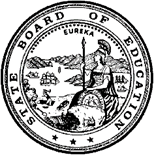 California Department of EducationExecutive OfficeSBE-005 (REV. 1/2021)General WaiverCalifornia State Board of Education
May 2024 Agenda
Item #W-04SubjectRequest by nine local educational agencies to waive California Code of Regulations, Title 5, Section 3043(d), which requires a minimum of 20 school days for an extended school year (summer school) for students with disabilities.Waiver NumberSan Marcos Unified School District 4-11-2023Hemet Unified School District 1-12-2023Madera County Superintendent of Schools 2-9-2023Butte County Office of Education 4-10-2023Chula Vista Elementary School District 7-10-2023Red Bluff Union Elementary School District 2-12-2023Tulare County Office of Education 3-1-2024La Mesa Spring Valley School District 8-12-2023Bakersfield City School District 19-12-2023Type of ActionAction, ConsentSummary of the Issue(s)Nine local educational agencies (LEAs) request to provide instruction in fewer than the 20 school days required by law for extended school year (ESY). Each LEA proposes an alternate schedule to provide a number of hours consistent with and comparable to the amount of hours that would have been provided to students if the length of the ESY was 20 days, but in fewer days.ESY is the term for the education of students with disabilities “between the close of one academic year and the beginning of the next,” similar to a summer school. The ESY must be provided for each student with a disability whose individualized education program (IEP) requires it. LEAs may request a waiver to provide an ESY program for fewer days than the traditional mode.Authority for WaiverEducation Code (EC) Section 33050RecommendationApproval: NoApproval with conditions: YesDenial: NoThe California Department of Education recommends the State Board of Education (SBE) approve the request from the nine LEAs to provide ESY services for fewer than 20 days with the condition that school day hours are consistent with those provided to the general education enrollment at the same grade level unless an IEP specifies otherwise. Also, special education and related services offered during the ESY period must be comparable in standards, scope, and quality to the special education program offered during the regular academic year as required by California Code of Regulations (CCR), Title 5, Section 3043.Summary of Key IssuesSan Marcos Unified School District The San Marcos Unified School District (SMUSD) is submitting a waiver for an alternate ESY schedule. The proposed schedule consists of 16 days with 5 hours instructional hours per day for a total of 80 instructional hours for preschool through the Adult Transition Program. Per SMUSD, longer school days increase the participation of highly qualified and trained classroom teachers and staff who work with students during the school year. It also will help facilitate cost-effective services within classrooms and reduce related costs for transportation, electricity, custodial services, food services, and administration. Per SMUSD, the longer school day will increase eligible student attendance days and improve overall daily attendance. SMUSD solicited parent input and states that most parents prefer a 4-day-week schedule.Demographic Information: SMUSD has a student population of 19,679 and is located in an urban area in San Diego County.Hemet Unified School DistrictHemet Unified School District (HUSD) is submitting a waiver for an alternate ESY schedule. The proposed schedule consists of 15 days with 5.3 instructional hours per day for a total of 80 instructional hours for preschool to age 22. Per HUSD, a longer ESY day better aligns with the regular school year schedule, therefore providing more consistency for the students served. HUSD states the proposed schedule will allow them to hire highly qualified staff that work with students during the school year and provide more continuity for delivery of instruction between general education and special education. In addition, according to HUSD, the 15-day ESY schedule will result in substantial savings in transportation, utilities, food services, janitorial, administration, and clerical costs.Demographic Information: HUSD has a student population of 22,836 and is located in a suburban area in Riverside County.Madera County Superintendent of SchoolsThe Madera County Superintendent of Schools (MCSS) is submitting a waiver for an alternate ESY schedule. The proposed schedule of 15 days with 6.5 instruction hours per day for a total of 97.5 instructional hours. Per the MCSS, the change in the number of days and the longer school day will better align with the regular school year and provide more consistency in instruction for the student served.  In addition, according to MCSS, fewer ESY days will also result in substantial saving in transportation, utilities, janitorial, food services and other operational costs. Also, according to MCSS, a shorter ESY schedule will also increase instructional staff’s interest in participating in the ESY program.Demographic Information: MCSS has a student population of 671 and is located in a rural area in Madera County.Butte County of EducationThe Butte County of Education (BCOE) is submitting a waiver for an alternate ESY schedule. The proposed schedule consists of 15 days with 5.5 instructional hours per day for a total of 82.5 instructional hours. According to BCOE, the operation of ESY for 15 days instead of 20 will better match the district calendars of host sites where BCOE classes are located, allowing students more opportunities to be with their typically developing peers. Additionally, according to BCOE, fewer ESY days will result in substantial savings in transportation, utilities, janitorial, food service, administration, and clerical costs to districts.Demographic Information: BCOE has a student population of 100 and is located in an urban area in Butte County.Chula Vista Elementary School DistrictThe Chula Vista Elementary School District (CVESD) is submitting a waiver for an alternate ESY schedule. The proposed schedule consists of 15 days with 5.4 instructional hours per day for a total of 81 instructional hours for kindergarten through sixth grade. CVESD will run a second proposed ESY schedule for Pre-Kindergarten students that consists of 15 days with 4 instructional hours per day for a total of 60 instructional hours. Per CVESD, longer school days provide greater opportunity for instructional impact, and an unintentional positive consequence is that operating for fewer days saves operational, facilities, and transportation costs. CVESD operates a year-round schedule with only a six-week summer break.  According to CVESD, it is difficult for CVESD to encourage families to attend a four-week ESY program. Additionally, according to CVESD, the district had difficulties staffing a four-week ESY program because it impedes families’ and staff’s only ability to take summer vacations. According to CVESD, operating under a shorter ESY model provides for the equivalent number of instructional minutes for students, while maximizing attendance and staffing options.Demographic Information: CVESD has a student population of 29,000 and is located in an urban area in San Diego County.Red Bluff Union Elementary School DistrictThe Red Bluff Union Elementary School District (RBUESD) is submitting a waiver for an alternate ESY schedule. The proposed schedule consists of 15 days with 5.5 instructional hours per day for a total of 82.5 instructional hours for kindergarten through eighth grade. Per RBUESD, the 5.5 hours per day will increase the number of minutes for their ESY program and will align more closely to a regular school day for all grades. Additionally, according to RBUESD, this proposed schedule will attract highly qualified and trained classroom teachers and staff necessary to run this program.Demographic Information: RBUESD has a student population of 1,842 and is located in a rural area of Tulare County.Tulare County Office of EducationThe Tulare County Office of Education (TCOE) is submitting a waiver for an alternate ESY schedule. The proposed schedule consists of 14 days with 5.4 instructional hours per day for a total of 75.6 instructional hours for kindergarten through grade twelve. Per TCOE, longer school days provide greater opportunity for instructional impact, and an unintentional positive consequence is that operating for fewer days saves operational, facilities, and transportation costs.Demographic Information: TCOE has a student population of 350 and is located in a rural area in Tulare County.  La Mesa Spring Valley School DistrictLa Mesa Spring Valley School District (LMSVSD) is submitting a waiver for an alternate ESY schedule. The proposed schedule consists of 15 days with 5.5 hours per day for a total of 82.5 instructional minutes for kindergarten through eighth grade. Per LMSVSD, the longer school days provide greater opportunity for instructional impact, and fewer days saves operational, facilities and transportation costs. Additionally, according to LMSVSD, the district had difficulties staffing a four-week ESY program because it impedes the ability of families and staff to take a summer vacation.Demographic Information: LMSVSD has a student population of 10,835 and is located in a suburban area in San Diego County.Bakersfield City School DistrictThe Bakersfield City School District (BCSD) is requesting a waiver for an alternate ESY schedule. The proposed schedule consists of 15 days with 5.5 instructional hours per day for a total of 82.5 instructional hours for Pre-Kindergarten through eighth grade. Per BCSD, the longer school days will allow BCSD to maximize student learning and lessen the typical drop in attendance. In addition, the proposed schedule will promote staffing for highly qualified special education teachers and support staff. Additionally, according to BCSD, the district has difficulties staffing a four-week ESY program because it impedes the ability of families’ and staff to take a summer vacation. Demographic Information: BCSD has a student population of 28,825 and is located in an urban area in Kern County.Because these are general waivers, if the SBE decides to deny the waivers, it must cite one of the seven reasons in EC Section 33051(a), available on the California Legislation Information web page at http://leginfo.legislature.ca.gov/faces/codes_displaySection.xhtml?sectionNum=33051.&lawCode=EDC.Summary of Previous State Board of Education Discussion and ActionIn the past, the SBE approved waivers to allow school districts to provide a number of hours consistent with and comparable to the amount of hours that would have been provided to students if the length of the ESY was 20 days in fewer days for students with disabilities.Fiscal Analysis (as appropriate)There is no statewide fiscal impact of waiver approval. However, in order for an LEA to qualify for average daily attendance (ADA) revenues for extended year pupils, LEAs must comply with the ADA requirements in California Code of Regulations (CCR), Title 5, Section 3043(f).Attachment(s)Attachment 1: Summary Table (9 pages)Attachment 2: San Marcos Unified School District General Waiver Request 4-11-2023 (3 pages). (Original waiver request is signed and on file in the Waiver Office.)Attachment 3: Hemet Unified School District General Waiver Request 1-12-2023 (3 pages). (Original waiver request is signed and on file in the Waiver Office.)Attachment 4: Madera County Superintendent of Schools Office of Education General Waiver Request 2-9-2023 (3 pages). (Original waiver request is signed and on file in the Waiver Office.)Attachment 5: Butte County Office of Education General Waiver Request 4-10-2023 (3 pages). (Original waiver request is signed and on file in the Waiver Office.)Attachment 6: Chula Vista Elementary School District General Waiver Request 7-10-2023 (2 pages). (Original waiver request is signed and on file in the Waiver Office.)Attachment 7: Red Bluff Union Elementary General Waiver Request 2-12-2023 (2 pages). (Original waiver request is signed and on file in the Waiver Office.)Attachment 8: Tulare County of Education General Waiver Request 3-1-2024 (2 pages). (Original waiver request is signed and on file in the Waiver Office.)Attachment 9:	 La Mesa-Spring Valley General Waiver Request 8-12-2023. (3 pages). (Original waiver request is signed and on file in the Waiver Office.)Attachment 10:	 Bakersfield City School District General Waiver Request 19-12-2023 (3 pages) (Original waiver request is signed and on file in the Waiver Office.)Attachment 1: Summary TableCalifornia Code of Regulations, Title 5, Section 3043(d)Created by the California Department of Education
May 2024Attachment 2: San Marcos Unified School District General Waiver Request 4-11-2023California Department of EducationWAIVER SUBMISSION - GeneralCD Code: 3773791Waiver Number: 4-11-2023Active Year: 2023Date In: 11/17/2023 11:25:07 AMLocal Education Agency: San Marcos UnifiedAddress: 255 Pico Ave., Ste. 250San Marcos, CA 92069Start: 6/24/2024	End: 7/18/2024Waiver Renewal: YesPrevious Waiver Number: 2-12-17-W-13Previous SBE Approval Date: 3/3/2023Waiver Topic: Special Education ProgramEd Code Title: Extended School Year (Summer School) Ed Code Section: CCR, Title5, Section 3043(d)Ed Code Authority: 33050Education Code or CCR to Waive: [(d) An extended year program shall be provided for a minimum of 20 instructional days, including holidays.]Outcome Rationale: Summary of Key IssuesSan Marcos Unified School District requests to waive the California Education Code of Regulations, Title 5, Section 3043(d), which requires a minimum of 20 school days of attendance of four hours each for an extended school year (summer school) for special education students. The district provides ESY services for eligible students with disabilities in preschool through the Adult Transition Program at two sites during the scheduled program. The district proposes a four-week ESY program over 16 days, equivalent to the number of instructional hours provided in a 20-instructional day calendar (including holidays), by lengthening the daily schedule.San Marcos Unified School District proposes to provide ESY services utilizing a 16-day model over four weeks at 5 hours per day, including holidays  (16 days x 5 hours = 80 hours attendance hours would be 8:30-1:30), providing the same number of instructional hours as in a traditional 20-day model, including holidays ( 20 days X 4 hours = 80 hours). The proposed model, which extends daily attendance time, results in required instructional time totals but provides for a reduction in total days of attendance to 16 days, Monday through Thursday, over four weeks. San Marcos Unified School District believes the proposed model has:Continue to increase the participation of highly qualified and trained classroom teachers and staff who work with students during the school year. Help facilitate cost-effective services within classrooms and reduce related costs for transportation, electricity, custodial services, food services, administration, etc.Increase eligible student attendance.Improve overall daily attendance.  Parent input was solicited, and most parents prefer the 4-day-per-week schedule. This waiver would increase daily instruction time, limiting the impact on instructional minutes caused by student transit time from bus to classroom.  For the purposes of reimbursement for average daily attendance, the ESY program:Must provide instruction of at least as many minutes over the shorter period as would have been provided during a typical 20-day program;Must be the same length of time as the school day for pupils of the same age level attending summer school in the district in which the extended year program is provided, but not less than the minimum school day for that age level unless otherwise specified in the individualized education program to meet a pupil’s unique needs; andMust offer special education and related services during the extended school year period that are comparable in standards, scope, and quality to the special education program offered during the regular academic year. Student Population: 19679City Type: UrbanPublic Hearing Date: 10/12/2023Public Hearing Advertised: Social Media, Web Site, Parent Communication System, YouTubeLocal Board Approval Date: 11/9/2023Community Council Reviewed By: LEA Advisory Committee -Special EducationCommunity Council Reviewed Date: 9/20/2023Community Council Objection: NoAudit Penalty Yes or No: NoCategorical Program Monitoring: NoSubmitted by: Ms. Lori CumminsPosition: Special Education DirectorE-mail: lori.cummins@smusd.org Telephone: 760-752-1223Bargaining Unit Date: 10/06/2023Name: California School Employee Assoc Chapter 413Representative: Yvonne BrettTitle: PresidentPhone: 7602902230Position: SupportBargaining Unit Date: 10/13/2023Name: San Marcos Educators AssociationRepresentative: Dale PluciennikTitle: PresidentPhone: 7607521223Position: SupportAttachment 3: Hemet Unified School District General Waiver Request 1-12-2023California Department of EducationWAIVER SUBMISSION - GeneralCD Code: 3367082Waiver Number: 1-12-2023Active Year: 2023Date In: 12/1/2023 12:03:54 PMLocal Education Agency: Hemet UnifiedAddress: 1791 West Acacia Ave.Hemet, CA 92545Start: 6/1/2024	End: 6/30/2024Waiver Renewal: NoWaiver Topic: Special Education ProgramEd Code Title: Extended School Year (Summer School) Ed Code Section:  5 CCR 3043 Ed Code Authority:  33050 Education Code or CCR to Waive:  3043 Extended school year services shall be provided for each individual with exceptional needs who has unique needs and requires special education and related services in excess of the regular academic year. Such individuals shall have handicaps which are likely to continue indefinitely or for a prolonged period, and interruption of the pupil's educational programming may cause regression, when coupled with limited recoupment capacity, rendering it impossible or unlikely that the pupil will attain the level of self-sufficiency and independence that would otherwise be expected in view of his or her handicapping condition. The lack of clear evidence of such factors may not be used to deny an individual an extended school year program if the individualized education program team determines the need for such a program and includes extended school year in the individualized education program pursuant to subsection (f). (a) Extended year special education and related services shall be provided by a school district, special education local plan area, or county office offering programs during the regular academic year. (b)Individuals with exceptional needs who may require an extended school year are those who: (1) Are placed in special classes or centers; or (2) Are individuals with exceptional needs whose individualized education programs specify an extended year program as determined by the individualized education program team. (c) The term "extended year" as used in this section means the period of time between the close of one academic year and the beginning of the succeeding academic year. The term "academic year" as used in this section means that portion of the school year during which the regular day school is maintained, which period must include not less than the number of days required to entitle the district, special education services region, or county office to apportionments of state funds, [(d) An extended year program shall be provided for a minimum of 20 instructional days, including holidays] Outcome Rationale: Hemet Unified School District  is proposing to provide Extended School Year (ESY) utilizing a 15-day schedule of 5 hours and 20 minutes per day, totaling 80.0 hours of instruction. The proposed 15-day schedule will provide more program time than the typical 20-day ESY schedule of services to students with disabilities from preschool to age 22. This proposal of a longer ESY day better aligns with the regular school year schedule, therefore providing more consistency for the students served. The Hemet Unified School District states the proposed schedule will allow them to hire highly-qualified staff that work with students during the school year, and provide more continuity for delivery of instruction between general education and special education.The Hemet Unified School District serves a large geographical region and the proposed 15-day schedule will better accommodate the many students who require designated instructional services. Parents, students, and staff support the shortened ESY schedule. In addition, the 15-day ESY schedule will result in substantial savings in transportation, utilities, food services, janitorial, administration, and clerical costs. Student Population: 22836City Type: SuburbanPublic Hearing Date: 11/14/2023Public Hearing Advertised: Posted online and at school sitesLocal Board Approval Date: 11/14/2023Community Council Reviewed By: CAC (County Advisory Committee) of Riverside Community Council Reviewed Date: 10/17/2023Community Council Objection: YesCommunity Council Objection Explanation: No other District in the Riverside County SELPA is requesting a 15 day ESY waiverAudit Penalty Yes or No: NoCategorical Program Monitoring: NoSubmitted by: Ms. Yvette RosalesPosition: Special Ed CoordinatorE-mail: yrosales@hemetusd.org Telephone: 951-765-5100 x4020Bargaining Unit Date: 08/31/2023Name: California School Employee AssociationRepresentative: Samantha ZavillaTitle: PresidentPhone: 951-663-8807Position: SupportBargaining Unit Date: 09/01/2023Name: Hemet Teachers AssociationRepresentative: Rebekah Young PresidentTitle: YesPhone: 951-392-1729Position: SupportAttachment 4: Madera County Superintendent of Schools General Waiver Request 2-9-2023California Department of EducationWAIVER SUBMISSION - GeneralCD Code: 2010207Waiver Number: 2-9-2023Active Year: 2023Date In: 9/13/2023 4:49:56 PMLocal Education Agency: Madera County Superintendent of SchoolsAddress: 1105 South Madera Ave.Madera, CA 93637Start: 6/10/2024	End: 7/5/2024Waiver Renewal: YesPrevious Waiver Number: 4-10-2022-WC-02Previous SBE Approval Date: 1/19/2023Waiver Topic: Special Education ProgramEd Code Title: Extended School Year (Summer School) Ed Code Section: CCR, Title 5, Section 3043(d)Ed Code Authority: 33050Education Code or CCR to Waive: Section 3043 - Extended School Year3043 Extended school year services shall be provided for each individual with exceptional needs who has unique needs and requires special education and related services in excess of the regular academic year. Such individuals shall have handicaps which are likely to continue indefinitely or for a prolonged period, and interruption of the pupil’s educational programming may cause regression, when coupled with limited recoupment capacity, rendering it impossible or unlikely that the pupil will attain the level of self-sufficiency and independence that would otherwise be expected in view of his or her handicapping condition. The lack of clear evidence of such factors may not be used to deny an individual an extended school year program if the individualized education program team determines the need for such a program and includes extended school year in the individualized education program pursuant to subsection (f).(a) Extended year special education and related services shall be provided by a school district, special education local plan area, or county office offering programs during the regular academic year.(b) Individuals with exceptional needs who may require an extended school year are those who: (1) Are placed in special classes or centers; or (2) Are individuals with exceptional needs whose individualized education programs specify an extended year program as determined by the individualized education program team.(c) The term “extended year” as used in this section means the period of time between the close of one academic year and the beginning of the succeeding academic year. The term “academic year” as used in this section means that portion of the school year during which the regular day school is maintained, which period must include not less than the number of days required to entitle the district, special education services region, or county office to apportionments of state funds.Outcome Rationale: The Madera County Superintendent of Schools proposes to provide ESY services to identified students with special needs utilizing a fifteen (15) day, six and one half (6.5) hours of instruction per day, including recess and lunch, for a total of 97.5 hours of instruction. Because a change in routine is often difficult for students with moderate/severe disabilities, the longer school day for ESY will better align with the regular school year providing more consistency in instruction for the students served.Fewer ESY days will also result in substantial saving in transportation, utilities, janitorial, food services and other operational costs. A shorter ESY schedule will also increase instructional staff’s interest in participating in the ESY program.In the Madera area, the ESY program for MCSOS would run from June 10, 2024, through June 28, 2024. In Eastern Madera County, ESY would be conducted June 17, 2024, through July 5, 2024. In the Chowchilla area, ESY would be conducted June 10, 2024, through June 28, 2024.Student Population: 410City Type: SmallPublic Hearing Date: 9/12/2023Public Hearing Advertised: Notices of public hearing posted at school sites and Madera County Superintendent of SchoolsLocal Board Approval Date: 9/12/2023Community Council Reviewed By: Gould Educational Center School Site Council with no objectionsCommunity Council Reviewed Date: 8/30/2023Community Council Objection: NoAudit Penalty Yes or No: NoCategorical Program Monitoring: NoSubmitted by: Ms. Jessica DrakePosition: Executive Director, Student Programs & ServicesE-mail: jdrake@mcsos.org Telephone: 559-673-6051 x4669Fax: 559-674-7468Bargaining Unit Date: 08/25/2023
Name: California School Employees Association, Chapter 7
Representative: Kellie Stiles
Title: President
Phone: 559-673-6051
Position: NeutralBargaining Unit Date: 08/24/2023
Name: Madera County Superintendent of school Teacher Association
Representative: Darryl Burton
Title: President
Phone: 559-673-6051
Position: NeutralAttachment 5: Butte County of Education General Waiver Request 4-10-2023California Department of EducationWAIVER SUBMISSION - GeneralCD Code: 0410041Waiver Number: 4-10-2023Active Year: 2023Date In: 10/25/2023 9:36:15 AMLocal Education Agency: Butte County Office of EducationAddress: 1859 Bird St.Oroville, CA 95965Start: 6/13/2024	End: 7/3/2024Waiver Renewal: YesPrevious Waiver Number: 6-10-2022-WC-02Previous SBE Approval Date: 3/6/2023Waiver Topic: Special Education ProgramEd Code Title: Extended School Year (Summer School) Ed Code Section: CCR, Title 5, Section 3043(d)Ed Code Authority: 33050Education Code or CCR to Waive: Extended school year services shall be provided, in accordance with 34 C.F.R. section 300.106, for each individual with exceptional needs who has unique needs and requires special education and related services in excess of the regular academic year. Such individuals shall have disabilities which are likely to continue indefinitely or for a prolonged period, and interruption of the pupil's educational programming may cause regression, when coupled with limited recoupment capacity, rendering it impossible or unlikely that the pupil will attain the level of self-sufficiency and independence that would otherwise be expected in view of his or her disabling condition. The lack of clear evidence of such factors may not be used to deny an individual an extended school year program if the IEP team determines the need for such a program and includes extended school year in the IEP pursuant to subdivision (e).(a) Extended year special education and related services shall be provided by a school district, SELPA, or county office offering programs during the regular academic year.(b) Individuals with exceptional needs who may require an extended school year are those who:(1) Are placed in special classes; or(2) Are individuals with exceptional needs whose IEPs specify an extended year program as determined by the IEP team.(c) The term “extended year” as used in this section means the period of time between the close of one academic year and the beginning of the succeeding academic year. The term “academic year” as used in this section means that portion of the school year during which the regular day school is maintained, which period must include not less than the number of days required to entitle the district, special education services region, or county office to apportionments of state funds.(d) [An extended year program shall be provided for a minimum of 20 instructional days, including holidays.]Outcome Rationale: Butte County Office of Education (BCOE) has applied for a waiver to Ed Code 5 CCR 3043 which discusses Extended School Year (ESY) services.  The waiver request addresses the length of day and number of days an ESY program is offered.  CDE has granted the waiver to BCOE since the 2011-12 school year. We are seeking to renew this request for a General Waiver from the California Department of Education.  If granted, the waiver would be in effect for one school year. Rationale:  BCOE proposes to provide ESY services to identified students with special needs utilizing a fifteen (15) day, five and one half (5.5) hours/day instructional model, rather than the traditional model of twenty (20) days, four (4) hours/day of instructional time. Students will receive the same or greater number of instructional minutes.  The longer school day will align better with the regular school year providing more consistency for the students served.  Additionally, the operation of ESY for 15 days instead of 20 will better match the district calendars of host sites where BCOE classes are located, allowing students more opportunities to be with their typically developing peers. On a fiscal side, fewer ESY days will result in substantial savings in transportation, utilities, janitorial, food service, administration, and clerical costs to districts.  ESY will run 6/13/2024 – 7/3/2024.Student Population: 100City Type: RuralPublic Hearing Date: 9/11/2023Public Hearing Advertised: Notice posted at each school site and at 3 other non-school locations.Local Board Approval Date: 9/11/2023Community Council Reviewed By: School Site CouncilCommunity Council Reviewed Date: 10/5/2023Community Council Objection: NoAudit Penalty Yes or No: NoCategorical Program Monitoring: NoSubmitted by: Ms. Maryanne TaylorPosition: Senior Director, Student Educational ServicesE-mail: mtaylor@bcoe.org Telephone: 530-532-5791Fax: 530-532-5794Bargaining Unit Date: 10/06/2023Name: 436Representative: Sandra RodriguezTitle: PresidentPhone: 530-532-5932Position: SupportBargaining Unit Date: 10/09/2023Name: 736Representative: Jason HustonTitle: PresidentPhone: 530-532-5770Position: SupportBargaining Unit Date: 10/05/2023Name: Butte County Teachers AssociationRepresentative: Joseph CrispinTitle: PresidentPhone: 530-532-5740Position: SupportAttachment 6: Chula Vista Elementary School District General Waiver Request 7-10-2023California Department of EducationWAIVER SUBMISSION - GeneralCD Code: 3768023Waiver Number: 7-10-2023Active Year: 2023Date In: 10/30/2023 2:10:45 PMLocal Education Agency: Chula Vista ElementaryAddress: 84 East J St.Chula Vista, CA 91910Start: 6/1/2024	End: 7/30/2024Waiver Renewal: NoWaiver Topic: Special Education ProgramEd Code Title: Extended School Year (Summer School) Ed Code Section: CCR, Title 5, Section 3043(d)Ed Code Authority: California Code of RegulationsEducation Code or CCR to Waive: CCR, Title 5, Section 3043(d), requires a minimum of 20 school days of attendance for an extended school year (summer school) for special education students.Outcome Rationale: Chula Vista Elementary School District requests a waiver to modify the required Special Education extended school year from 20 days to 15 days.  There is no summer school program for general education students in the District. The Chula Vista Elementary School District operates a year-round schedule with only a six-week summer break.  It is difficult to have families attend a four-week ESY program and also difficult to staff a four-week ESY program because that impedes families’ and staff’s only ability to take summer vacations with families.  Operating under this model provides for the equivalent number of instructional minutes for students while maximizing attendance and staffing options.  To provide Extended School Year services to all students, we are requesting a reduced number of days, while still providing the same number of hours as would have been provided in a 20-day program (80 hours).  Without it, we experience difficulties with both staffing and attendance of students.The program for K-6 will be: June 10, 2024 – July 1, 2024 (District Holiday 6/19) 5 hours 25 minutes/day (80 hours); PreK will be: June 10, 2024 – July 1, 2024 (District Holiday 6/19)  4 hours/day (60 hours).  This will provide an appropriate break for staff and students, and allow us to appropriately staff the program and provide services to all students across the District.  Students would receive the full 80 hours (K-6) and 60 hours (PreK) of instruction required by Ed Code.  In addition, we have learned that longer school days provide greater opportunity for instructional impact, and an unintentional positive consequence is that operating for fewer days saves operational, facilities, and transportation costs.Student Population: 29000City Type: UrbanPublic Hearing Date: 10/18/2023Public Hearing Advertised: On the District wesite and on a public bulletin board.Local Board Approval Date: 10/18/2023Community Council Reviewed By: Parent District Advisory Committee/ Community Schools Steering committeeCommunity Council Reviewed Date: 9/12/2023Community Council Objection: NoAudit Penalty Yes or No: NoCategorical Program Monitoring: NoSubmitted by: Ms. Sharon CaseyPosition: Assistant SuperintendentE-mail: sharon.casey@cvesd.org Telephone: 619-425-9600 x181701Bargaining Unit Date: 09/18/2023Name: Chula Vista Classified Employee OrganizationRepresentative: Angela ReedTitle: CVCEO PresidentPhone: 619-425-9600Position: SupportBargaining Unit Date: 09/19/2023Name: Chula Vista EducatorsRepresentative: Rosie Martinez MartinezTitle: CVE PresidentPhone: 619-425-9600Position: SupportAttachment 7: Red Bluff Union Elementary General Waiver Request 2-12-2023California Department of EducationWAIVER SUBMISSION - GeneralCD Code: 5271621Waiver Number: 2-12-2023Active Year: 2023Date In: 12/7/2023 8:20:53 AMLocal Education Agency: Red Bluff Union ElementaryAddress: 1755 Airport Blvd., Administration Bldg.Red Bluff, CA 96080Start: 6/11/2024	End: 7/2/2024Waiver Renewal: YesPrevious Waiver Number: 11-12-2020-W-07Previous SBE Approval Date: 6/3/2021Waiver Topic: Special Education ProgramEd Code Title: Extended School Year (Summer School) Ed Code Section: T5CCR 3043(d)Ed Code Authority: CCREducation Code or CCR to Waive: This request is made by Red Bluff Elementary School District to waive the California Code of Regulations. Title 5, section 3043 9d, which requires a minimum of 20 school days for extended school year (Summer School) for student with disabilities. Outcome Rationale: RBUESD is requesting a waiver to allow the District to operate an Extended School Year Program for 15 days in June-July 2024. The K-8 ESY will operate for 5.5 hours a day for 15 days rather than 4 hours a day for 20 days. Per the request of this program, the 5.5 hours per day will increase the number of minutes for our ESY program and will align more closely to a regular school day for all grade. Additionally, this schedule will attract highly qualified and trained classroom teachers and staff necessary to run this program. Student Population: 307City Type: RuralPublic Hearing Date: 11/14/2023Public Hearing Advertised: Posted in a public locationLocal Board Approval Date: 11/14/2023Community Council Reviewed By: Student Site Council - Bidwell Campus / Red Bluff Union Elementary School Board Community Council Reviewed Date: 10/26/2023Community Council Objection: NoAudit Penalty Yes or No: NoCategorical Program Monitoring: NoSubmitted by: Ms. Suzanne AdkinsPosition: Director for Student Support ServicesE-mail: sadkins@rbuesd.org Telephone: 530-527-7200 x5122Fax: 530-527-9308Bargaining Unit Date: 10/16/2023Name: California School Employee AssociationRepresentative: Annette ArnoldTitle: CSEA PresidentPhone: 530-200-2301Position: SupportBargaining Unit Date: 10/17/2023Name: Red Bluff Elementary Educators AssociationsRepresentative: Connie ScharagaTitle: RBEAA PresidentPhone: 530-840-6648Position: SupportAttachment 8: Tulare County Office of Education General Waiver Request 3-1-2024California Department of EducationWAIVER SUBMISSION - GeneralCD Code: 5410546Waiver Number: 3-1-2024Active Year: 2024Date In: 1/16/2024 7:49:59 AMLocal Education Agency: Tulare County Office of EducationAddress: TCOE Special ServicesVisalia, CA 93278Start: 6/10/2024	End: 6/28/2024Waiver Renewal: NoWaiver Topic: Special Education ProgramEd Code Title: Extended School Year (Summer School) Ed Code Section:  CCR, Title 5, Section 3043(d)Ed Code Authority: 33050Education Code or CCR to Waive: Title 5 3043 (d) [An extended year program shall be provided for a minimum of 20 instructional days, including holidays]Outcome Rationale: We request to provide within 14 days of increased minutes, the time equal to the normally provided 20 days as required by CCR, Title 5, 3043 (d).  Services are to be provided in a 14 day period, 325 minutes daily to ensure students are receiving adequate instructional minutes.  The will enable us to align with district program operations, ensure access to needed facilities, and reduce transportation time for students.  Students will receive as much or more instruction as general education peers in a summer program.Student Population: 350City Type: RuralPublic Hearing Date: 10/11/2023Public Hearing Advertised: The public hearing was posted at our County Office building and emailed to local districts.Local Board Approval Date: 10/11/2023Community Council Reviewed By: Superintendent Governance Committee and Tulare County Office of Education Board Community Council Reviewed Date: 9/26/2023Community Council Objection: NoAudit Penalty Yes or No: NoCategorical Program Monitoring: NoSubmitted by: Ms. Sarah HamiltonPosition: AdministratorE-mail: sarahh@tcoe.org Telephone: 559-730-2910 x5128Bargaining Unit Date: 10/03/2023Name: California School Employees AssociationRepresentative: Leslie BellTitle: Union PresidentPhone: 559-781-0843Position: SupportBargaining Unit Date: 10/06/2023Name: California Teachers AssociationRepresentative: Joshua CurtissTitle: Union PresidentPhone: 559-730-2529Position: SupportAttachment 9: La Mesa-Spring Valley School District General Waiver Request 8-12-2023California Department of EducationWAIVER SUBMISSION - GeneralCD Code: 3768197Waiver Number: 8-12-2023Active Year: 2023Date In: 12/15/2023 10:38:47 AMLocal Education Agency: La Mesa-Spring ValleyAddress: 4750 Date Ave.La Mesa, CA 91942Start: 6/15/2024	End: 7/30/2024Waiver Renewal: NoPrevious Waiver Number: Previous SBE Approval Date: Waiver Topic: Special Education ProgramEd Code Title: Extended School Year (Summer School) Ed Code Section: 3043 (d)Ed Code Authority: 33050Education Code or CCR to Waive: CCR, Title 5, Section 3043(d), requires a minimum of 20 school days of attendance for an extended school year (summer school) for special education students.Note: Education Code does not specify the number of hours for the ESY instructional program.  The number of hours provided per day is based on student IEPs and District scheduling.Outcome Rationale: La Mesa Spring Valley School District requests a waiver to modify the required Special Education extended school year from 20 days to 15 days (14 actual school days plus Holiday credit for July 3rd).  There is no summer school program for general education students in the District. The 2023-24 school year ends on June 14 for students and teachers. The 2024-25  school year starts on August 5, 2024 for teachers, and August 8, 2024 for students on modified year-round calendars.   Holding a traditional 20-day ESY would provide a schedule of June 24- July 19, 4 hours/day, minus holiday (80 hours). This would provide a shortened break period for students and staff, of only 10 days for staff, and 13 days for students.Holding a modified 15 -day ESY, would provide a schedule of June 24 - July 12, 20245 hours 30 minutes/day (82.5 hours). This would provide a break of 15 work days for staff, 18 school days for students. Students would receive the full 80 hours of instruction.  Longer days can provide greater opportunity for instructional impact.  Fewer days saves operational, facilities, and transportation costs.Student Population: 10835City Type: SuburbanPublic Hearing Date: 12/12/2023Public Hearing Advertised: posted agendas, website notification, social media postsLocal Board Approval Date: 12/12/2023Community Council Reviewed By: LINK committee, Educational Services Leadership TeamCommunity Council Reviewed Date: 11/6/2023Community Council Objection: NoAudit Penalty Yes or No: NoCategorical Program Monitoring: NoSubmitted by: Ms. Eileen CotterPosition: Director of Special EducationE-mail: eileen.cotter@lmsvschools.orgTelephone: 619-668-5700 x6226Bargaining Unit Date: 11/29/2023Name: California School Employees AssociationRepresentative: Ahmad SwintonTitle: President, CSEAPhone: 619-668-5700Position: SupportBargaining Unit Date: 11/29/2023Name: California Teachers AssociationRepresentative: Dennis BlevinsTitle: President, CTAPhone: 619-668-5700Position: SupportAttachment 10: Bakersfield City School District General Waiver Request 19-12-2023California Department of EducationWAIVER SUBMISSION - GeneralCD Code: 1563321Waiver Number: 19-12-2023Active Year: 2023Date In: 12/23/2023 4:15:25 PMLocal Education Agency: Bakersfield CityAddress: 714 Williams StBakersfield, CA 93305Start: 6/10/2024	End: 6/28/2024Waiver Renewal: NoPrevious Waiver Number: 5-3-2023-WC-07Previous SBE Approval Date: 07-12-2023Waiver Topic: Special Education ProgramEd Code Title: Extended School Year (Summer School) Ed Code Section: 5 CCR, Section 3043(d)Ed Code Authority: 33050Education Code or CCR to Waive: CCR, Section 3043(d). (a) Extended year special education and related services shall be provided by aschool district, SELPA, or county office offering programs during the regular academic year. [(d) An extended year program shall beprovided for a minimum of 20 instructional days, including holidays.]Outcome Rationale: The Bakersfield City School District (BCSD) is requesting a waiver form the California Department of Education to modify the required special education extended school year from 20 days to 15 days. BCSD will utilize a 15-day schedule, exclusive of any approved holidays, for 5 hours 30 minutes per day totaling 82.5 hours of instructional minutes for students while maximizing both student attendance and staffing options. The proposed 15 days will also allow special education students attending ESY to be in alignment with the District’s General Education Summer Learning Program. BCSD is the largest Prek-8 elementary district and is a Single District SELPA. We have nearly 1200 students who are eligible for ESY services. In recent years, even pre-pandemic, our families and students found it challenging to maintain attendance for the full 20 days. The geographic area for our attendance boundaries is expansive and students have long bus routes to attend class. As the summer progresses, more and more students drop from the program minimizing the effectiveness of ESY for these students. This proposed ESY schedule will allow BCSD to maximize student learning and lessen the typical drops in attendance. In addition, this schedule will promote staffing with highly qualified special education teachers and support staff given the session will end with adequate time for staff, students, and their families to get a much-needed opportunity to re-charge for the upcoming school year.Student Population: 1200City Type: UrbanPublic Hearing Date: 12/19/2023Public Hearing Advertised: District Website  Local Board Approval Date: 12/19/2023Community Council Reviewed By: Community Advisory Committee Community Council Reviewed Date: 11/6/2023Community Council Objection: NoAudit Penalty Yes or No: NoCategorical Program Monitoring: NoSubmitted by: Ms. Nikki StilesPosition: Director of Special Education  E-mail: stilesn@bcsd.com Telephone: 661-631-5863Bargaining Unit Date: 11/29/2023Name: Bakersfield Elementary Teachers AssociationRepresentative: Steve ComstockTitle: President - BETAPhone: 661-327-4567Position: SupportBargaining Unit Date: 11/29/2023Name: California School Employees AssociationRepresentative: Dinah May JimenezTitle: President - CSEAPhone: 661-863-0298Position: SupportWaiver NumberDistrictPeriod of RequestDistrict’s RequestCDE RecommendationBargaining Unit Representatives Consulted, Date and PositionLocal Board and Public Hearing ApprovalPenalty Without Waiver4-11-2023San Marcos Unified School DistrictRequested:June 24, 2024, to July 18, 2024RecommendedJune 24, 2024, to July 18, 2024To provide a 16-day extended school year (ESY) program instead of a 20-day ESY programApproval with conditions to allow the local educational agency (LEA) to provide a 15-day ESY program instead of a 20-day ESY programYvonne Brett, President; California School Employees AssociationOctober 6, 2023
SupportDale Pluciennik, President; San Marcos Educators AssociationOctober 13, 2023SupportNovember 9, 2023October 12, 2023The LEA may not provide a 16-day ESY program1-12-2023Hemet Unified School District Requested:June 1, 2024, to June 30, 2024RecommendedJune 1, 2024, to June 30, 2024To provide a 15-day extended school year (ESY) program instead of a 20-day ESY programApproval with conditions to allow the local educational agency (LEA) to provide a 15-day ESY program instead of a 20-day ESY programSamantha Zavilla, President; California School Employees AssociationAugust 31, 2023
SupportRebekah Young, President; Hemet Teachers AssociationSeptember 1, 2023SupportNovember 14, 2023The LEA may not provide a 15-day ESY program2-9-2023Madera County Superintendent of Schools  Requested:June 6, 2024, to July 5, 2024RecommendedJune 6, 2024, to July 5, 2024To provide a 15-day extended school year (ESY) program instead of a 20-day ESY programApproval with conditions to allow the local educational agency (LEA) to provide a 15-day ESY program instead of a 20-day ESY programKellie Stiles, President; California School Employees AssociationAugust 25, 2023Neutral
Darryl Burton, President; Madera County Superintendent of School Teacher AssociationAugust 24, 2023SupportSeptember 12, 2023The LEA may not provide a 15-day ESY program4-10-2023Butte County Office of Education  Requested:June 13, 2024, to July 3, 2024RecommendedJune 13, 2024, to July 3, 2024To provide a 15-day extended school year (ESY) program instead of a 20-day ESY programApproval with conditions to allow the local educational agency (LEA) to provide a 15-day ESY program instead of a 20-day ESY programSandra Rodriguez, President; California School Employees AssociationOctober 6, 2023
SupportJoseph Crispin, President; Butte County Educators AssociationOctober 5, 2023SupportSeptember 11, 2023The LEA may not provide a 15-day ESY program7-10-2023Chula Vista Elementary School District  Requested:June 10, 2024, to July 1, 2024RecommendedJune 10, 2024, to July 1, 2024To provide a 15-day extended school year (ESY) program instead of a 20-day ESY programApproval with conditions to allow the local educational agency (LEA) to provide a 15-day ESY program instead of a 20-day ESY programAngela Reed, President; California School Employees AssociationSeptember 18, 2023
SupportRosie Martinez, President; Chula Vista Educators AssociationSeptember 19, 2023SupportOctober 18, 2023The LEA may not provide a 15-day ESY program2-12-2023 Red Bluff Union Elementary School District  Requested: June 11, 2024, to July 2, 2024Recommended June 11, 2024, to July 2, 2024To provide a 15-day extended school year (ESY) program instead of a 20-day ESY programApproval with conditions to allow the local educational agency (LEA) to provide a 15-day ESY program instead of a 20-day ESY programAnnette Arnold, President; California School Employees AssociationOctober 16, 2023
SupportConnie Schararga, President; California Teachers Association  October 17, 2023SupportNovember 14, 2023The LEA may not provide a 15-day ESY program3-1-2024Tulare County Office of Education   Requested:June 10, 2024, to June 28, 2024RecommendedJune 10, 2024, to June 28, 2024 To provide a 14-day extended school year (ESY) program instead of a 20-day ESY programApproval with conditions to allow the local educational agency (LEA) to provide a 14-day ESY program instead of a 20-day ESY programLeslie Bell, President; California School Employees AssociationOctober 3, 2023
SupportJoshua Curtiss, President; California Teachers  AssociationOctober 6, 2023SupportOctober 11, 2023The LEA may not provide a 14-day ESY program8-12-2023La Mesa Spring Valley  School District  Requested:June 24, 2024, to July 19, 2024RecommendedJune 24, 2024, to July 19, 2024To provide a 15-day extended school year (ESY) program instead of a 20-day ESY programApproval with conditions to allow the local educational agency (LEA) to provide a 15-day ESY program instead of a 20-day ESY programAhmad Swinton, President; California School Employees AssociationNovember 29, 2023
SupportDennis Blevins, President; California Teachers AssociationNovember 29, 2023SupportDecember 12, 2023The LEA may not provide a 15-day ESY program19-12-2023Bakersfield City  School District  Requested:June 10, 2024, to June 28, 2024RecommendedJune 10, 2024, to June 28, 2024To provide a 15-day extended school year (ESY) program instead of a 20-day ESY programApproval with conditions to allow the local educational agency (LEA) to provide a 15-day ESY program instead of a 20-day ESY programSteve Comstock , President; Bakersfield Elementary Teachers  AssociationNovember 29, 2023
SupportDinah May Jiminez , President; California School Employees  AssociationNovember 29, 2023SupportDecember 18, 2023The LEA may not provide a 15-day ESY program